Итогиоткрытой районной  краеведческой  малой  олимпиадыпо истории и культуре Санкт- Петербурга"Чудесный город".         В январе 2017 года проходила районная олимпиада "Чудесный город".Целью этой олимпиады было подведение итогов поисковой краеведческой работы, в процессе которой они активно приобщаются к изучению культурного и исторического наследия города.       В олимпиаде приняла участие сборная команда 4 классов.       Тема олимпиады: "В бронзе и камне (малая городская скульптура Петербурга)".        Ребята должны были узнать:о памятниках петербуржцам (городовой, трубочист, дворник и др.),о скульптурных изображениях (Гулливер, бегемотиха Тоня, Чижик-Пыжик, кошки с Малой Садовой и др.), о памятниках, где петербуржцы и гости города традиционно загадывают желание. Малая олимпиада проходила в форме интерактивной игры (брейн-ринг).   В олимпиаде приняли участие 24 школы. Команда нашей гимназии заняла 4 место.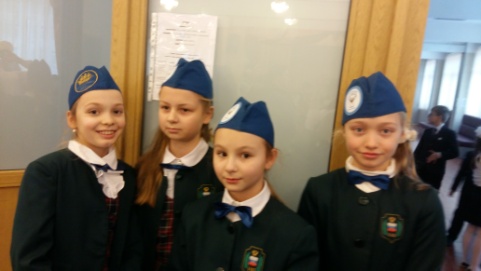 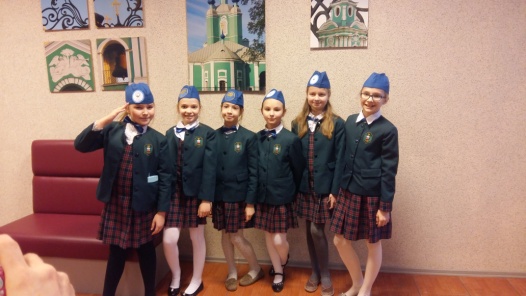 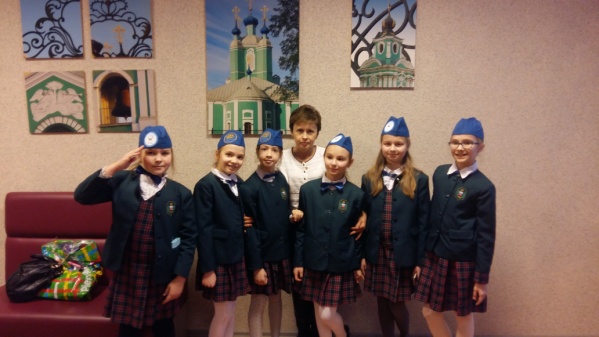 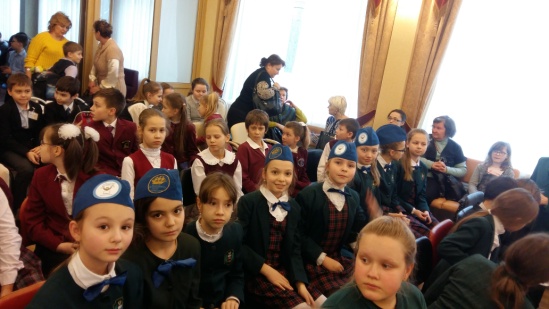 